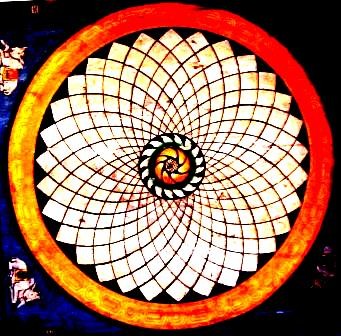 V - THE SEVEN SEALS OF THE LION OF THE TRIBE OF JUDAFIFTH SEAL: 
S I L E N C ESilenceAt the heart of the words There is silenceAnd further inside In the heart of silenceThe song of life is heard In silenceSat Arhat José Marcelli
January 23, 2008
www.redgfu.net/jmnOriginal text in Spanish:
www.josemarcellinoli.com/2008/pdf/2008_los_siete_sellos_05.pdf
Translation by: Marcos Paulo González Otero
email: gmarcosp@gmail.com
www.otero.pw
WhatsApp/Telegram: +52 686 119 4097
Version: 08082022-01
Please feel free to forward opinions and corrections.